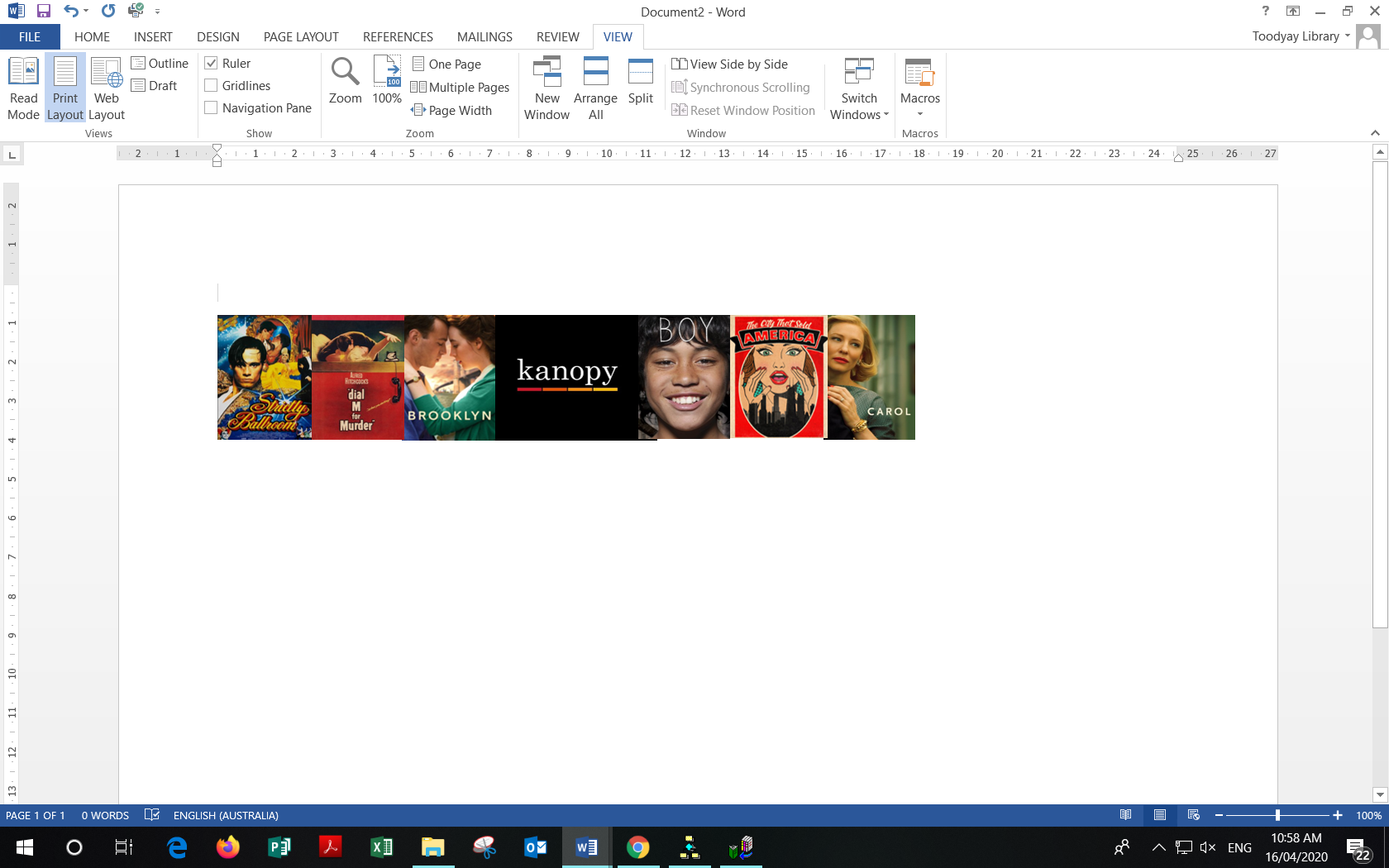 Kanopy is a movie and documentary on-demand service available to Toodyay Library members, with over 30 000 films in its collection. Create an account and start watching whatever you want whenever you want, for free. All you need to get started is a smartphone, tablet or computer and a wifi connection, so why wait? From classic cinema to romantic comedies, edge-of-your-seat thrillers and fascinating true aaastories, there’saentertainment for everyone on Kanopy. Grab some popcorn and get comfortable!Have a question? Get an answer!Kanopy Support help.kanopy.com/hc/en-usContact Us 9574 2323 | library@toodyay.wa.gov.au 